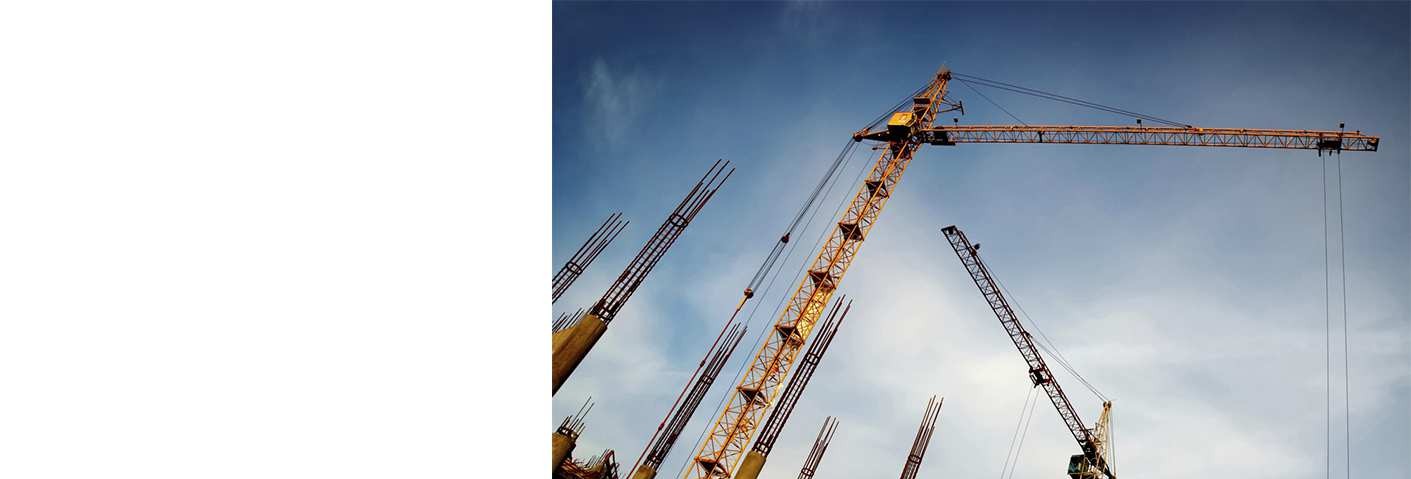 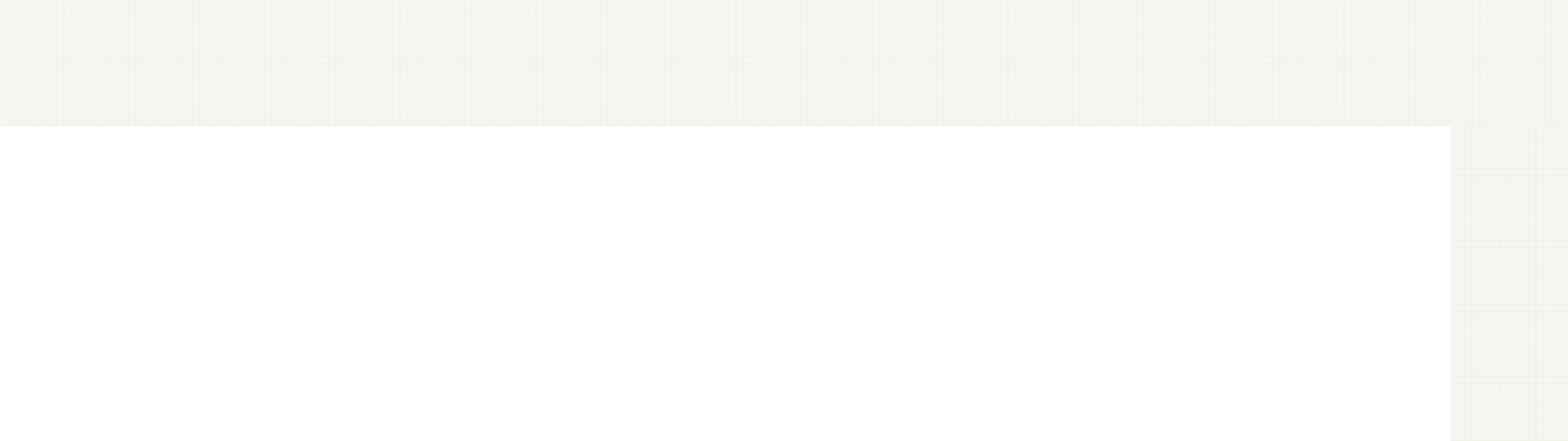 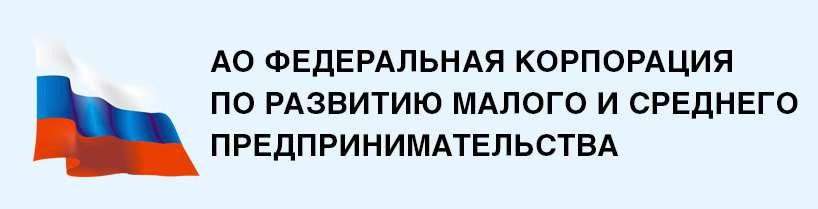 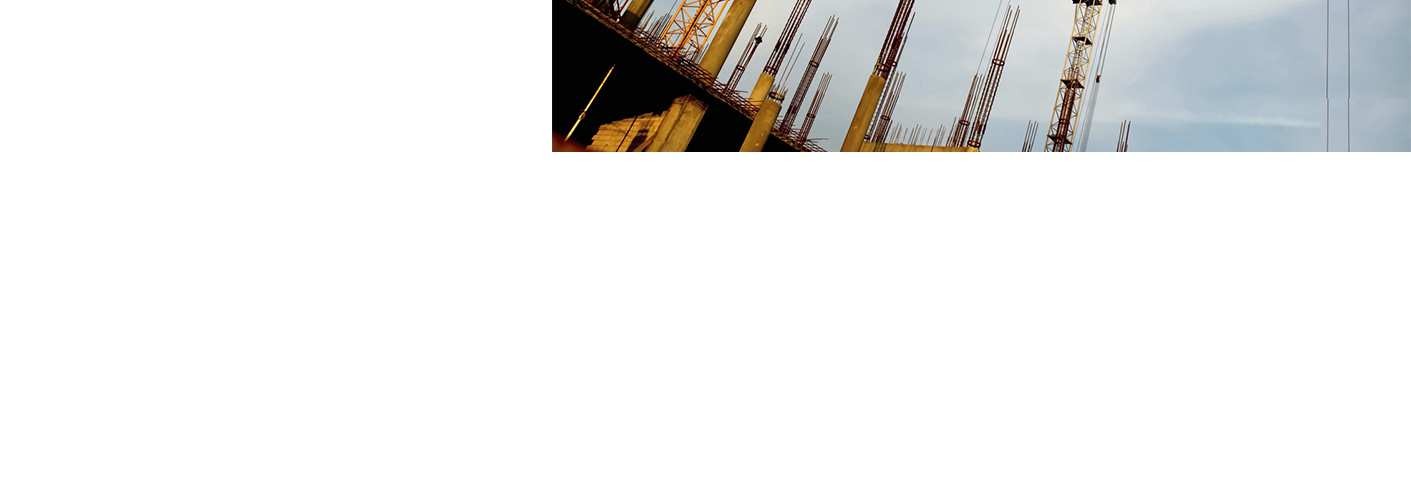 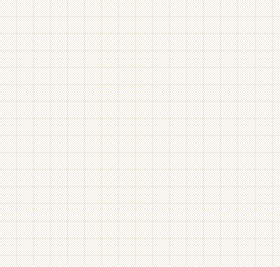 ГОСУДАРСТВЕННАЯ ПРОГРАММА ФИНАНСОВОЙ ПОДДЕРЖКИ МАЛОГО И СРЕДНЕГОПРЕДПРИНИМАТЕЛЬСТВААпрель 2016	www.mspbank.ru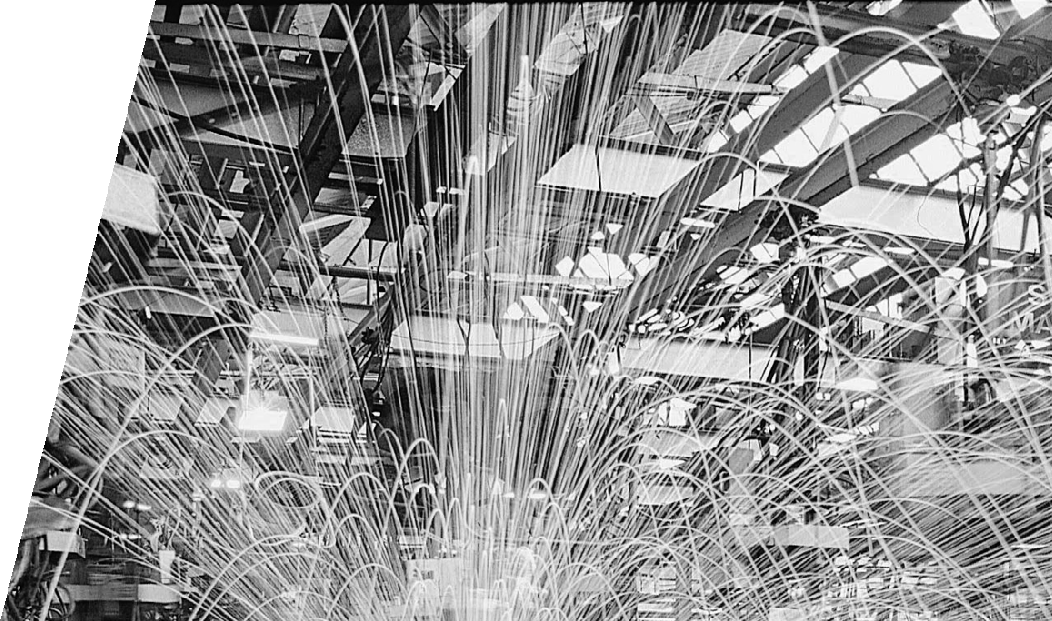 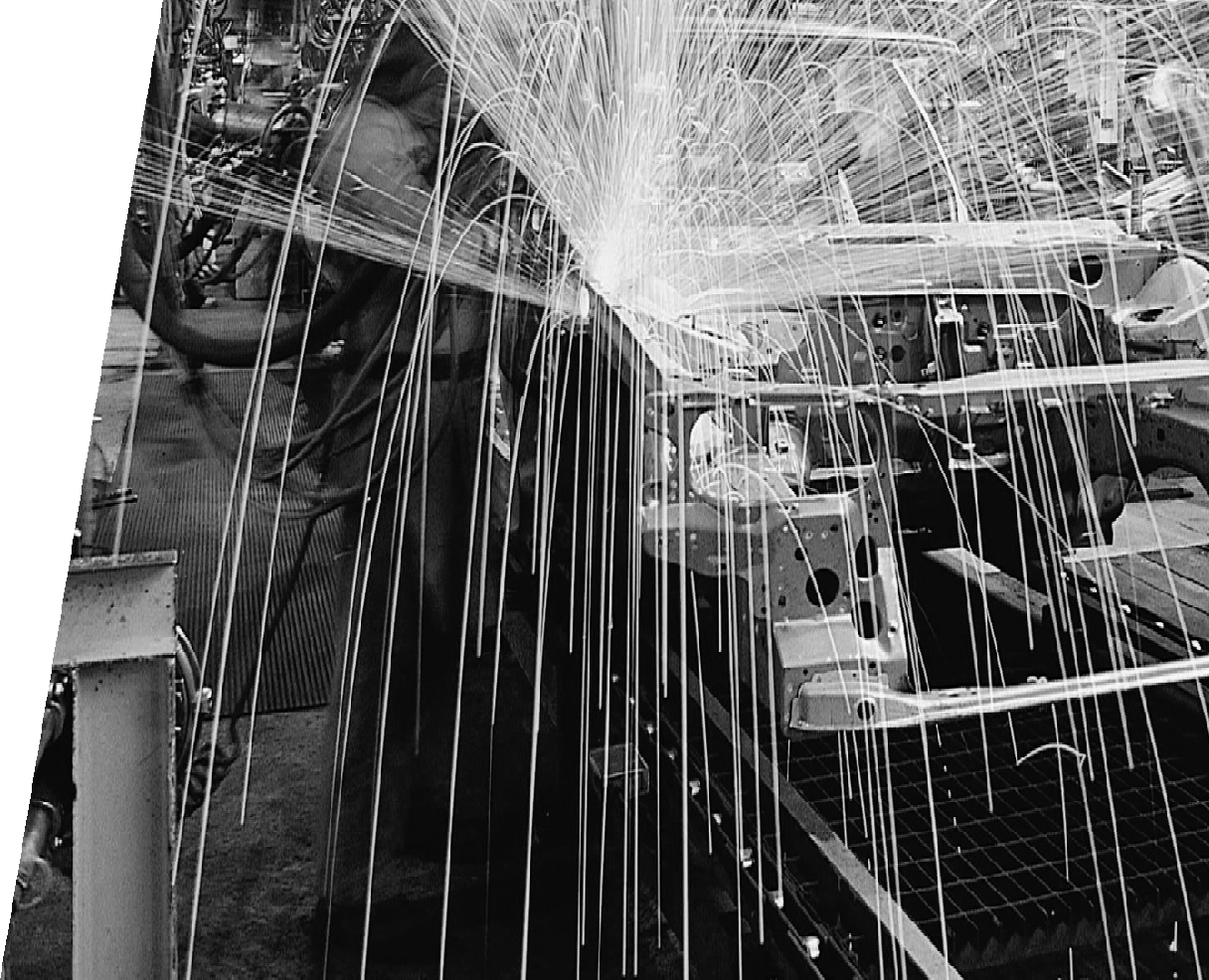 О ЧЕМ	ПОЙДЕТ РЕЧЬСтратегия МСП Банка на 2016 – 2020 годыГосударственная программа финансовой поддержки МСП3 Механизмы реализации программы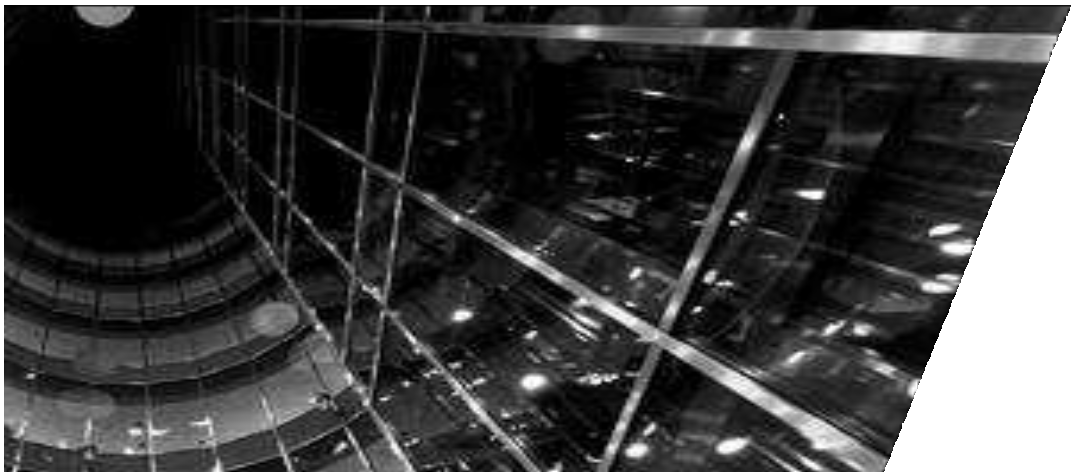 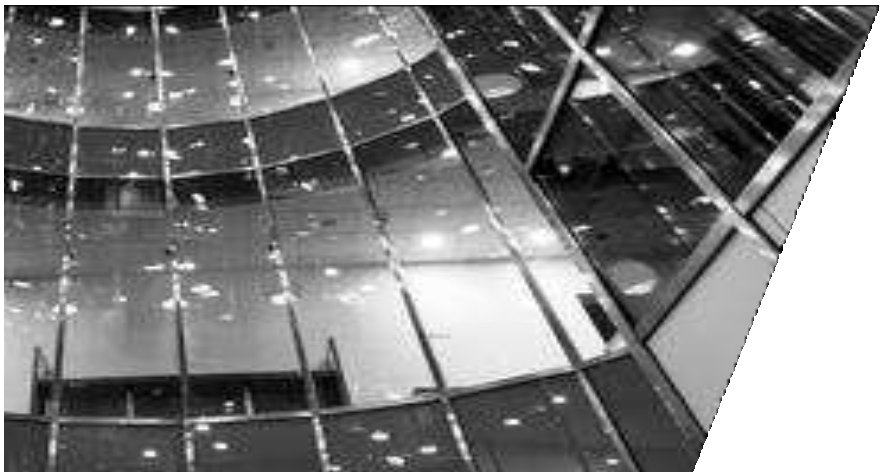 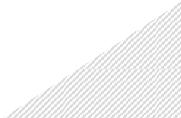 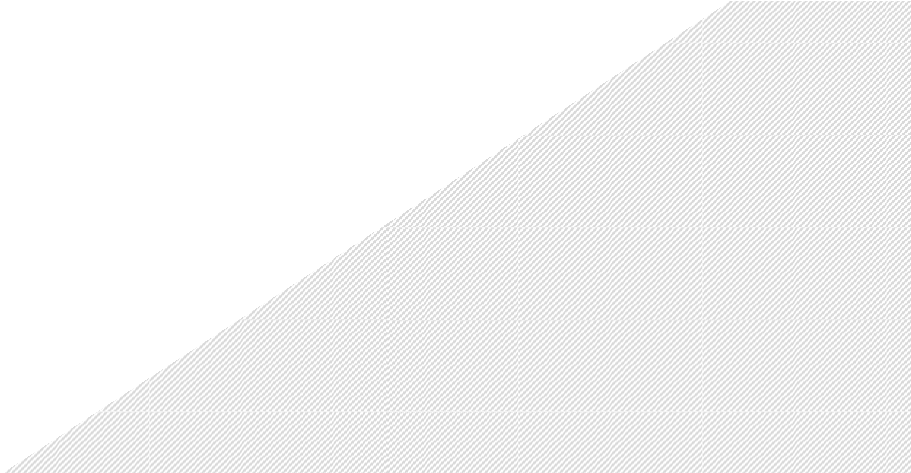 МСП БАНК – дочерняя организацияАО «Корпорация «МСП»)С 2004 ГОДА реализуетГОСУДАРСТВЕННУЮ ПРОГРАММУфинансовой поддержки МСПС 2013 ГОДА реализуетГАРАНТИЙНУЮ поддержку МСПС 2016 ГОДА – участникНациональной гарантийной системыМСП БанкЗАДАЧИ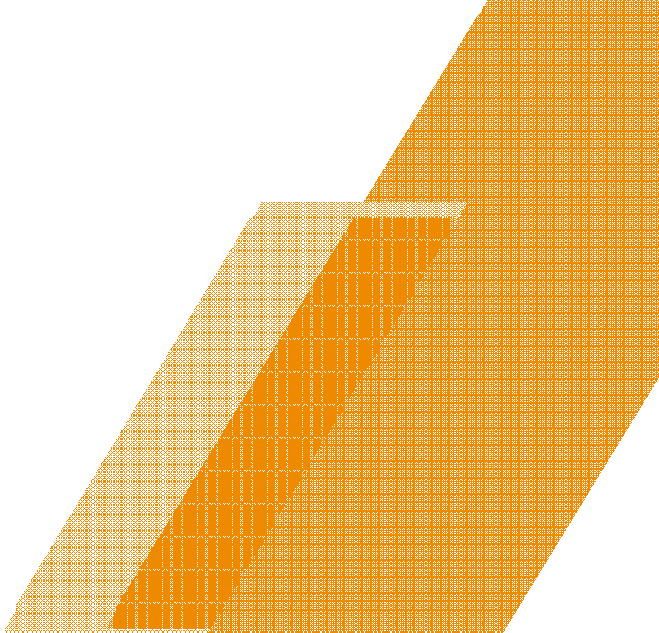  Увеличение средств, доведенных до субъектов МСП, на период до2020 года БОЛЕЕ ЧЕМ В 2 РАЗА Предоставление гарантий коммерческим банкам, обеспечивающих обязательства субъектов МСП Развитие партнерской сети в моногородах «КРАСНОЙ» И «ЖЕЛТОЙ»ЗОН, в регионах с приоритетом государственного развития Поддержка МСП – поставщиков крупных предприятий и компаний с госучастием: «МАЛОЕ ПРИ БОЛЬШОМ» Поддержка МСП – резидентов индустриальных/техно-парков и управляющих компанийМСП Банк2-Х УРОВНЕВАЯфинансовая поддержка1ГАРАНТИЙНАЯподдержка2НЕФИНАНСОВАЯ ПОДДЕРЖКА: информационная поддержка, организация партнерских мероприятий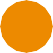 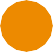 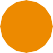    аналитические исследования   улучшение делового климата консультационная и методологическая поддержка субъектов МСП3МЕХАНИЗМЫ РЕАЛИЗАЦИИ ПРОГРАММЫМСП БанкДВУХУРОВНЕВАЯ СИСТЕМА ФИНАНСИРОВАНИЯБанки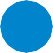 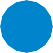 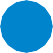 Лизинговые компанииФакторинговые компанииМФО,региональные фондыМАЛЫЕ И СРЕДНИЕ ПРЕДПРИЯТИЯМСП Банк1ПОДДЕРЖКА ИНВЕСТИЦИЙ3ПОДДЕРЖКА МСП В СЛОЖНЫХРЕГИОНАХ5ПОДДЕРЖКА НАЧИНАЮЩИХ МСП4	 Микрозаймы Кредиты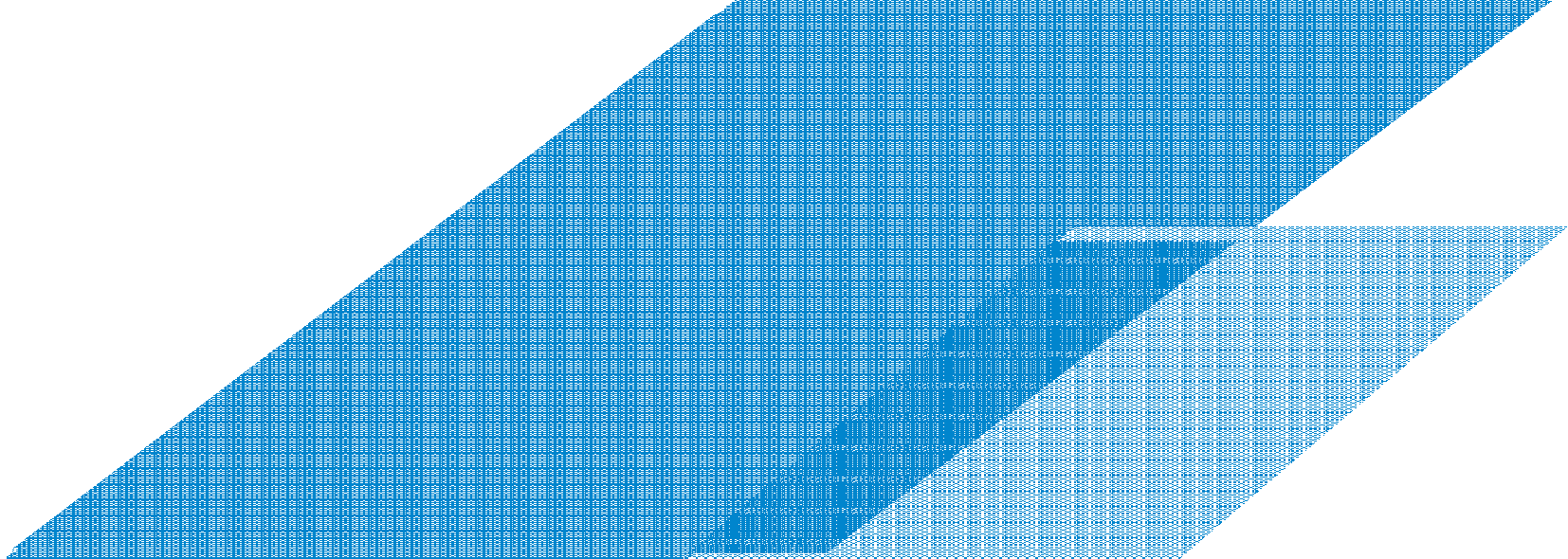  Лизинг Гарантии ЗаймыАНТИКРИЗИСНАЯ ПОДДЕРЖКА Кредиты Лизинг Кредиты ЛизингПОДДЕРЖКАЦЕЛЕВЫХ СЕГМЕНТОВ Кредиты Лизинг ФакторингСНИЖЕНИЕ РИСКОВ НЕПЛАТЕЖЕЙ ФакторингПРОДУКТОВАЯЛИНЕЙКАМСП Банк1КРЕДИТОВАНИЕ  (банки-партнеры)Кредитный продукт «МСП-Инвестиции»Сумма до 150 млн рублей Срок от 3 до 7 летСтавка до 15,25% годовых(при гарантийной поддержке до 11,4%)2	ЛИЗИНГ (лизинговые организации)Продукт «Лизинг – Целевой)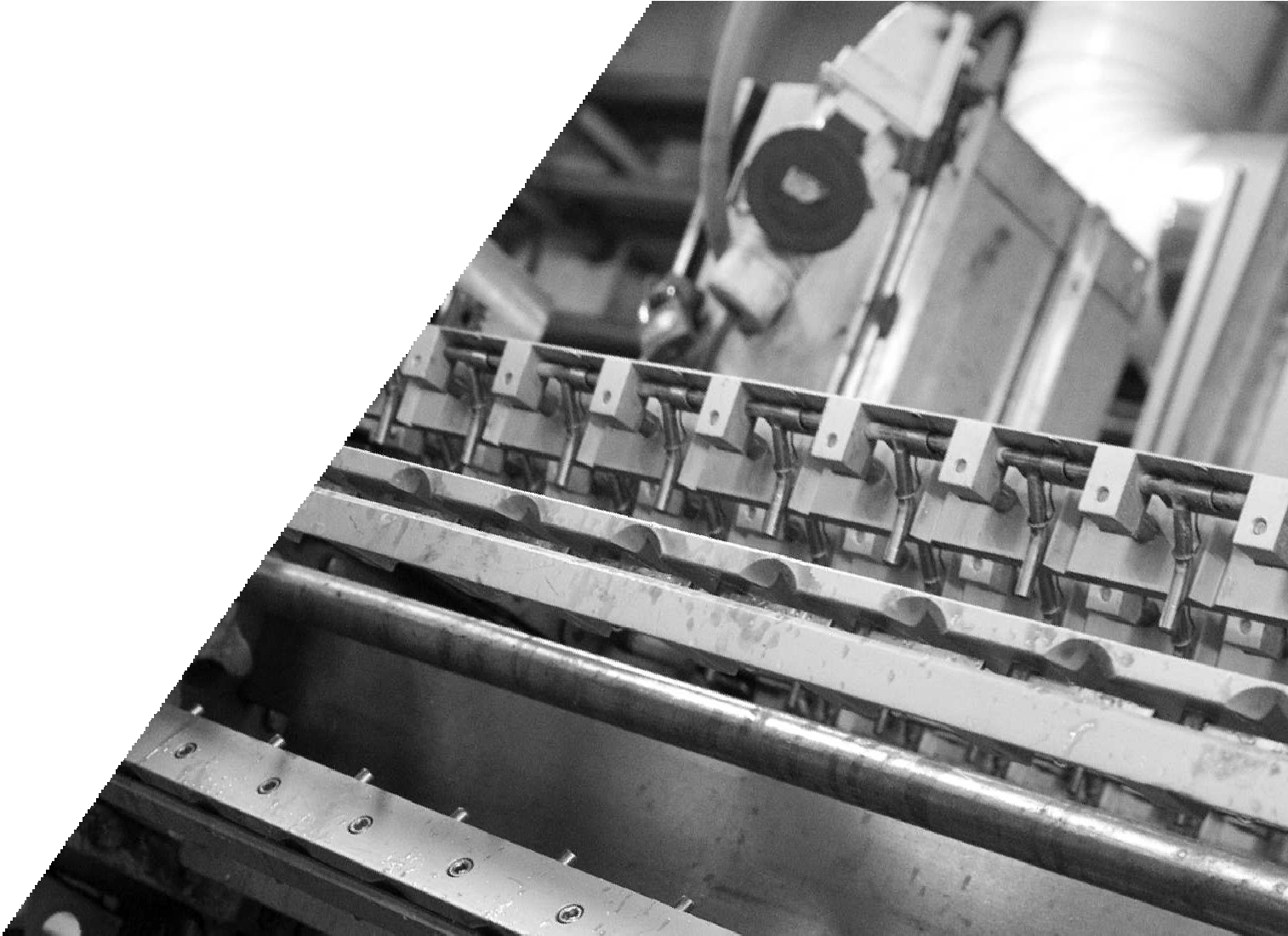 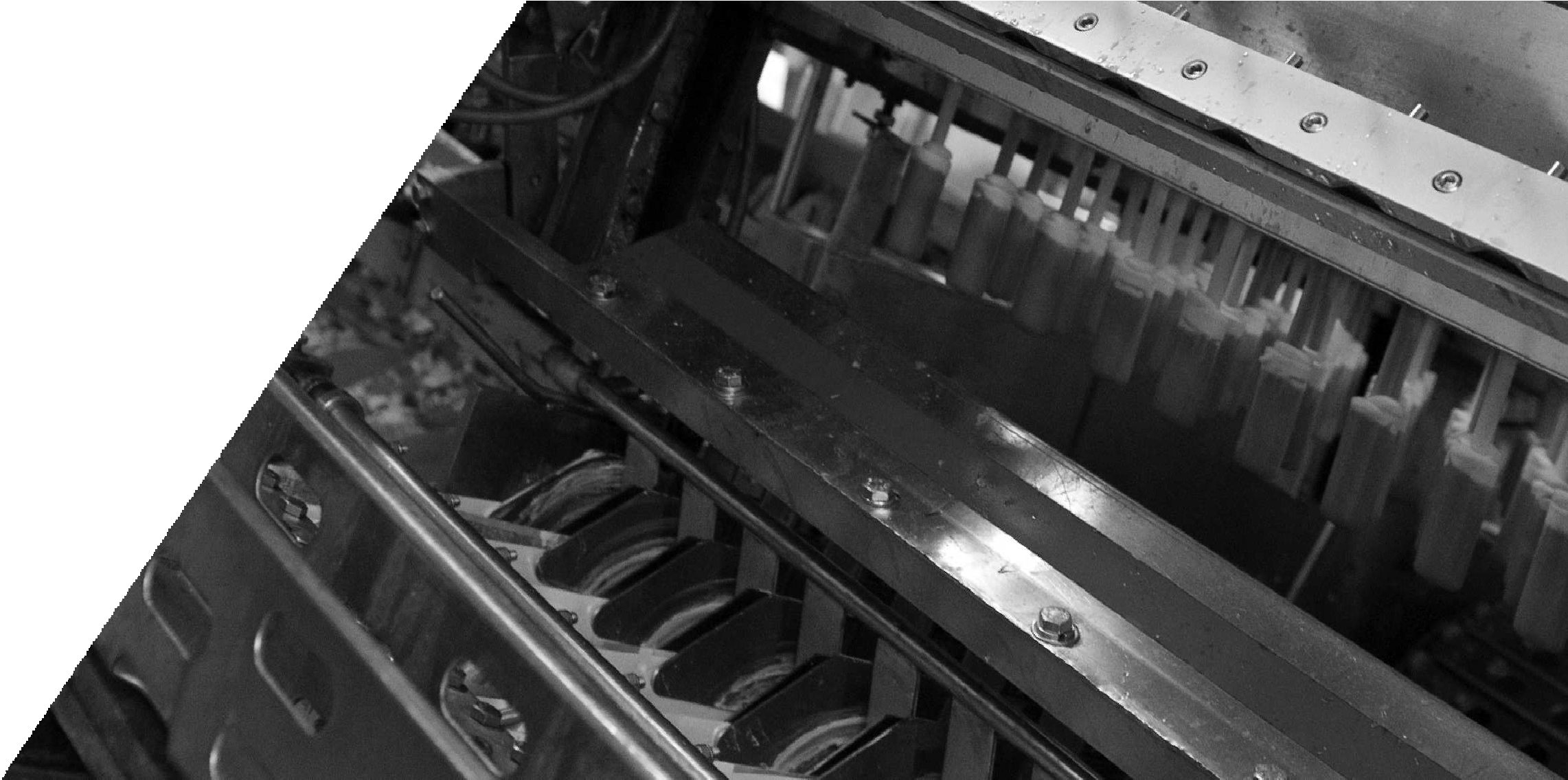 Сумма от 300 тыс до 150 млн рублей Срок от 2 года до 5 летЗАЙМЫ (Фонды поддержки) Продукт «Инвест. заем МСП» Сумма от 1 до 15 млн рублей Срок от 3 года до 5 летСтавка не более 19,5%ПОДДЕРЖКАинвестиционных ПРОЕКТОВ МСПМСП БанкПОДДЕРЖКА В ПРИОРИТЕТНЫХ РЕГИОНАХ И МОНОГОРОДАХ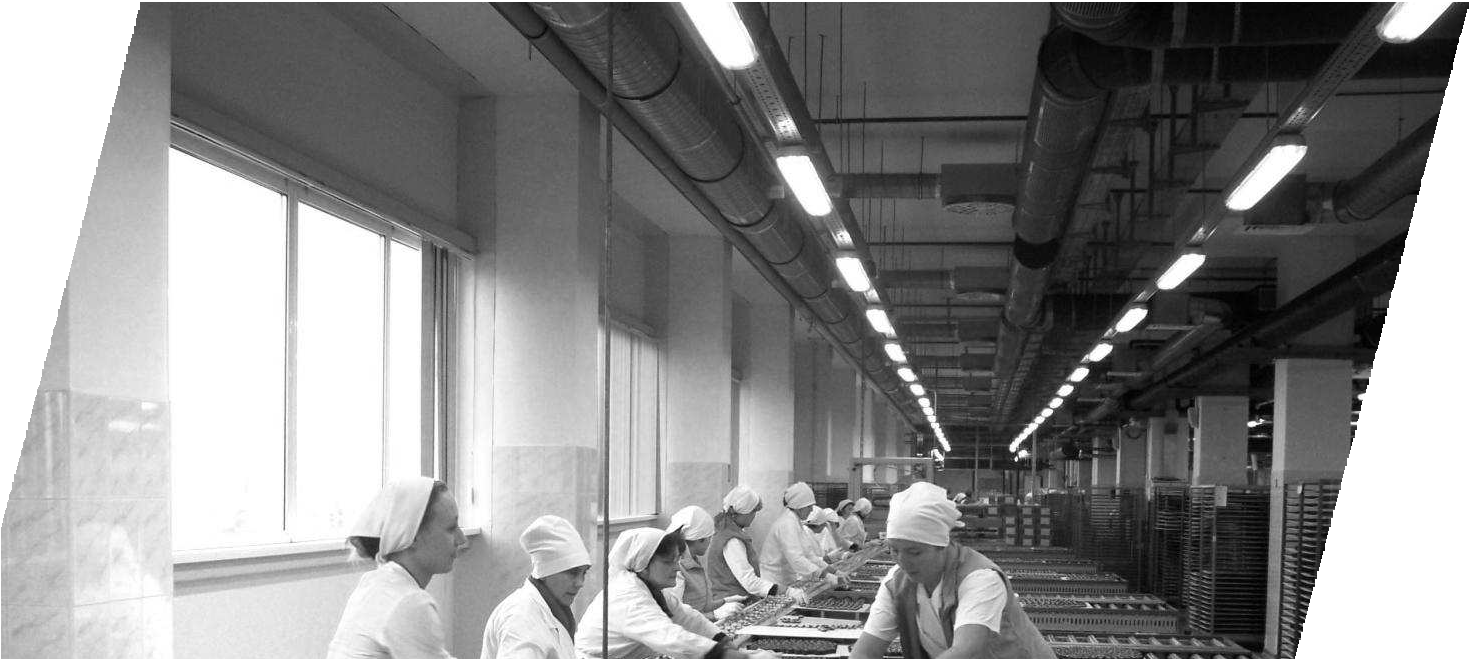 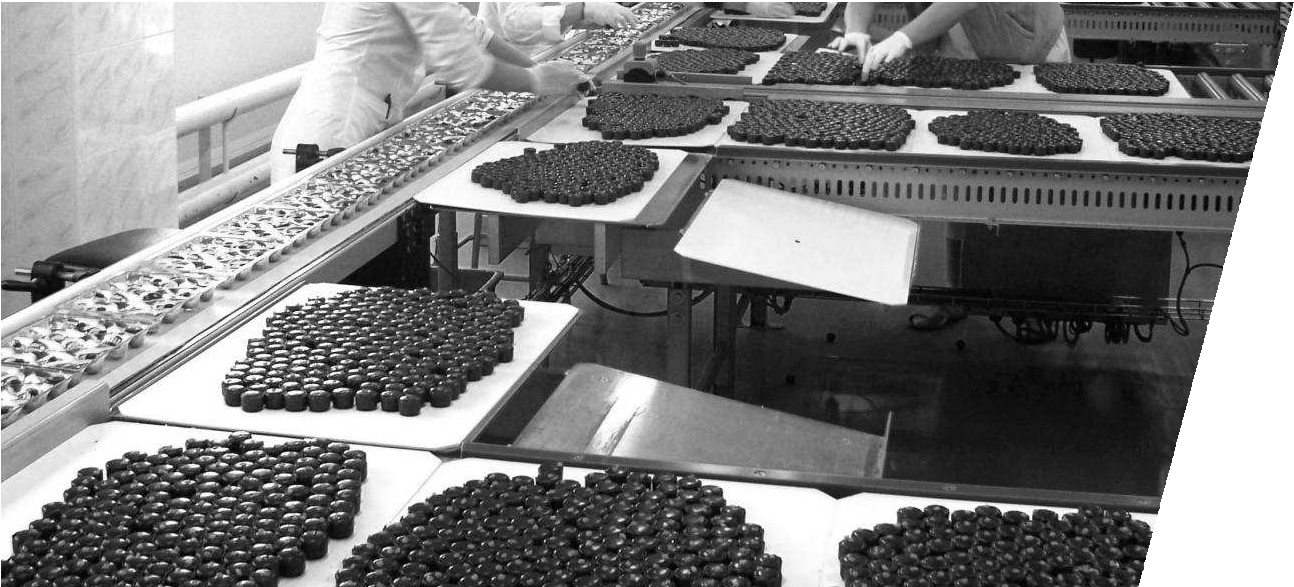   Кредитный продукт «МСП – Регион»(банки-партнеры)срок от 1 до 7летсумма до 60 млн рублей ставка до 13,5% годовых  Лизинг – Региональный потенциал(лизинговые организации)срок от 3 до 5 летсумма от  150 тыс.  до 30 млн рублейМСП БанкПОДДЕРЖКА ЦЕЛЕВЫХ СЕГМЕНТОВ- резиденты индустриальных (техно) парков- исполнители заказов для Крупных предприятий- экспортерыКРЕДИТОВАНИЕ	(в рамках продукта «МСП-Приоритет»)до 150 млн. рублей на срок от 1 года до 5 лет по ставке до 15,5% годовыхЛИЗИНГ (в рамках продукта «Лизинг – Приоритет МСП»)от 150 тыс. до 60 млн. рублей на срок от 2 до 5 летФАКТОРИНГ	( в рамках продукта «Фактор развития»)до 150 млн. рублей на срок не более 180 дней по ставке не более 16% (через банки), не более 18% (через факторинговые организации)МСП БанкАНТИКРИЗИСНАЯ ПОДДЕРЖКА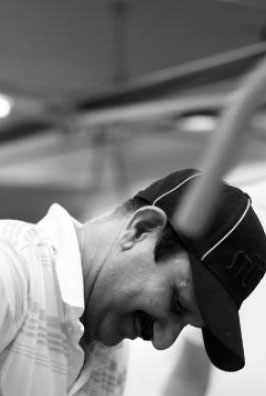 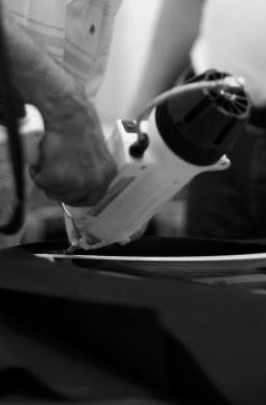 Реструктуризация / погашение обязательств Субъектов МСП по ранее полученному   кредитуКредитование субъекта МСП для исполнения им обязательств по возмещению выплаченных банком сумм по ранее открытым по поручению Субъекта МСП   аккредитивамДополнительное финансирование проекта Субъекта МСП, связанное с реализацией ранее начатого проектаРефинансирование договоров финансовой аренды (лизинга), заключенных не позднее 01   октября2014 годаКРЕДИТОВАНИЕПродукт «МСП-Дуэт»Срок до 7 летСумма до 150 млн рублейСтавка от 9,9% (для резидентов парков)до 14,4% годовых ЛИЗИНГПродукт «Лизинг – Выгодные условия»Срок до 5 летСумма до 150 млн рублейМСП БанкМИКРОФИНАНСИРОВАНИЕФАКТОРИНГМикрозаймы реализуются через микрофинансовые организации, региональные фонды поддержки МСП, кредитные кооперативыДо 3 млн. рублей на срок до 5 лет по ставке до 25,5% годовыхФакторинг реализуется через банки-партнерыи факторинговые организацииДо 150 млн. рублей по ставке не более 20% (через банки), не более 23% (через факторинговые организации)МСП Банк1ЦЕЛЬПредоставление банковских гарантий СРЕДНЕМУ БИЗНЕСУОТБОРКритерии отбора утверждаются МЭР РФ2ВАЖНОГарантиядо 50% долга по кредиту3ГАРАНТИЙНАЯ ПОДДЕРЖКАМСП БАНКАПостановление Правительства РФ от 28.12.2012 № 1451УСЛОВИЯ	4реализуемый проект является инвестиционнымстоимость проекта – от 30 млн. до 2 млрд. рублейне менее 70% стоимости – капитальные вложениясрок – от 2 до 10 леткомиссия – от 1,5% до 1,8% годовыхМСП Банк1ЦЕЛЬПовышение доступности финансированияСЕГМЕНТСубъекты МАЛОГО И СРЕДНЕГОбизнеса2ВАЖНОГарантиядо 50% долга по кредиту(до 70% при участии РГО)3ГАРАНТИЙНАЯ ПОДДЕРЖКАМСП БАНКА(Национальная  гарантийная система)УСЛОВИЯ	4размер гарантии – до 50 млн рублейсрок – до 15 леткомиссия – 1,25%МСП БанкТРЕБОВАНИЯ К ЗАЕМЩИКУ(к регламенту отбора Субъектов МСП)Гарантия может быть предоставлена если Заемщик:является субъектом малого или среднего предпринимательства в соответствии с требованиями Федерального Закона от 24.07.2007 № 209-ФЗ «О развитии малого и среднего предпринимательства в Российской Федерации»не имеет на дату выдачи независимой гарантии просроченной задолженности по начисленным налогам, сборам и иным обязательным платежам перед бюджетами всех уровнейВ отношении него не применяются процедуры несостоятельности (банкротства), в том числе наблюдение, финансовое оздоровление, внешнее управление, конкурсное производство либо санкции в виде аннулирования  или приостановления действия лицензии (в случае, если деятельность субъекта подлежит лицензированию)предоставил обеспечение возврата кредита и уплаты процентов в части, не обеспечиваемой поручительством РГО и/или Независимой гарантиейуплатил в установленном порядке вознаграждение за выдачу гарантииМСП БанкГАРАНТИЙНЫЕ ПРОДУКТЫ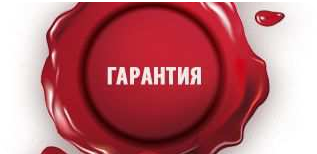 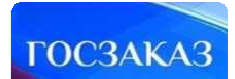 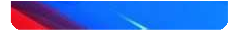 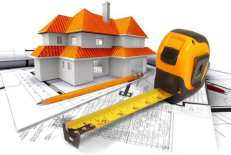 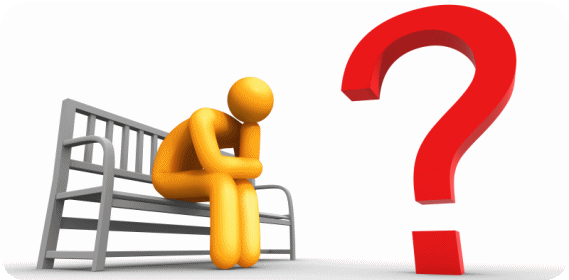 МСП БанкКОНТАКТЫМСП БАНК АДРЕС115035 МоскваСадовническая ул. 79ТЕЛЕФОН ФАКС(495) 783-79-98(495) 783-79-74САЙТЭЛЕКТРОННЫЙ АДРЕСwww.mspbank.ru info@mspbank.ru